ЗдравствуйВступление: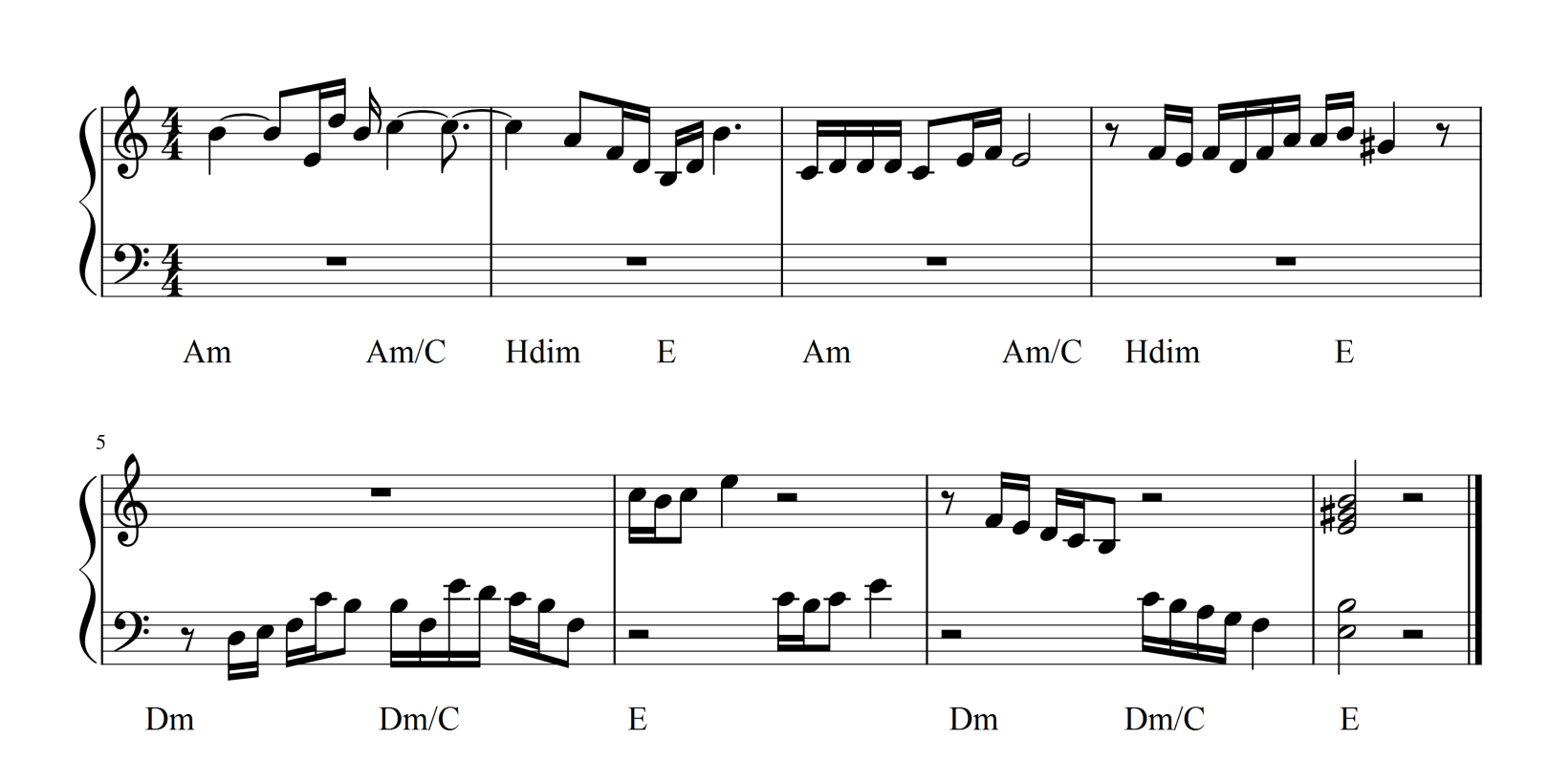 Am             Am/C               Hdim               E
Здравствуй, я столько лет ждала тебя. Am          Am/C         Hdim               E
Ясно... и день ненастный декабря. Dm      Dm/C     E  
Грея, дыханьем мерзлое окно,Dm      Dm/C        F                  E  
Веря, что ты вернешься все равно.Gm                            A
В утро, из всех которое светлей, Gm                            A
В сумрак моих незапертых дверей, Dm           Dm/C         E  
В самый желанный шепот у виска,Dm      Dm/C       F              E  
К ранам, что нацарапала тоска.Проигрыш (как вступление): Am  Am/C  Hdim  E (2 раза)                                                   Dm  Dm/C  E      Dm  Dm/C   F  E  
Am     Am/C               Hdim               EВ скорбной, в агонии линий чередаAm   Am/C         Hdim        E
Рок мой - вечно летящая звезда Dm                Dm/C         E  
К року, но умирать и воскресать,Dm         Dm/C        F                  E  
Чтобы тебя дождаться и сказать: Gm                            A
Здравствуй, мое начало, мой исход!Gm                            AЦарство, где сладкий яд и горький мед! Dm                 Dm/C         E  
К плахе! И крест нательный палачу.Dm         Dm/C        F               E  
В страхе я просыпаюсь и кричу: 
"Здравствуй!"Am     Am/C    Hdim    E (2 раза)Dm  Dm/C  E      Dm  Dm/C   F  E  